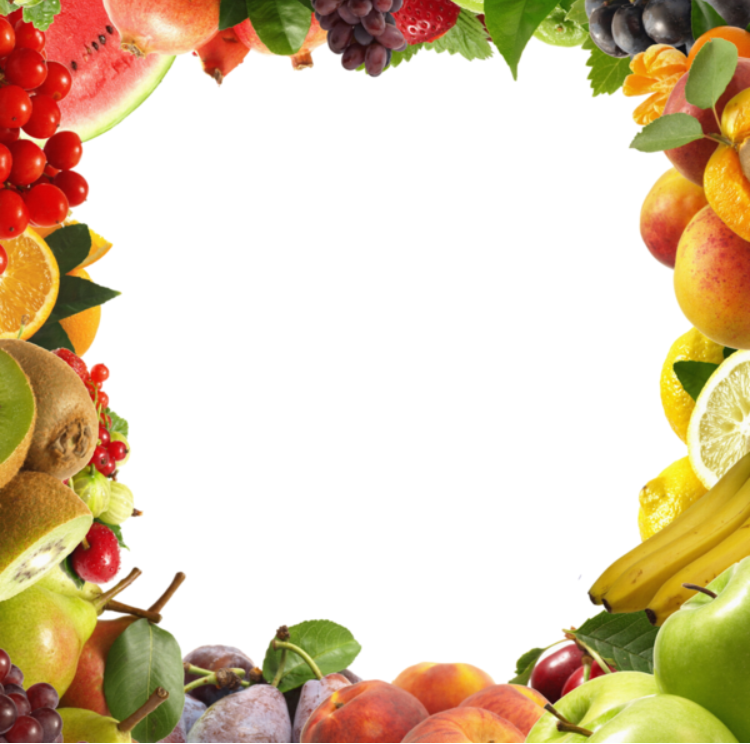 Муниципальное бюджетное дошкольное образовательноеучреждение детский сад №2 «Ромашка»Проект по математическому развитиюТема: «Математика в овощах и фруктах»в номинации дошкольный возраст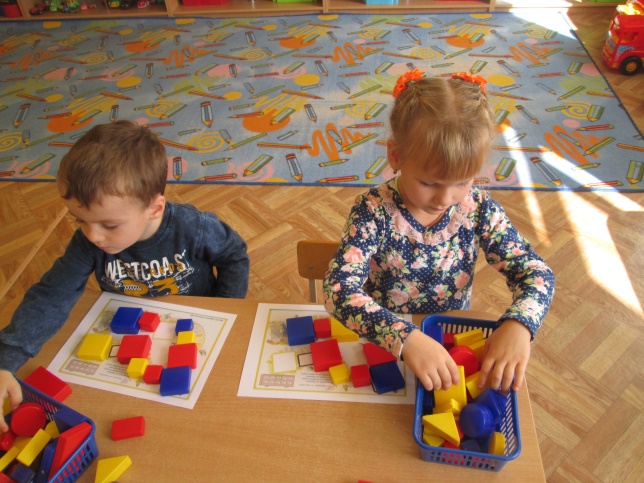 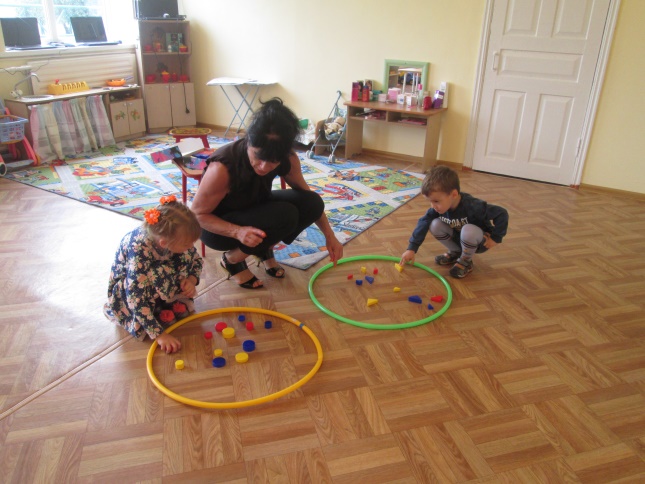                                                              Воспитатели: Симонян Е.А.                                                                                     Радионова Н.С.Тема: Математика в овощах и фруктах.Номинация проекта: Дошкольный возраст.Пояснительная записка:Проект по теме «Математика в овощах и фруктах» решает проблему повышения интереса детей к окружающему миру и математике, позволяет через наблюдение за привычными предметами развивать логическое мышление дошкольников. Актуальность данного проекта заключается в недостаточном интересе к математике у некоторых детей из-за недостаточного развития мышления и внимания. Контингент участников проекта: воспитанники средней группы (4-5 лет), родители воспитанников, педагоги ДОУ. Время реализации проекта: краткосрочный (рассчитан на две недели)Цель проекта: повысить интерес к математике, развивать логическое мышление, умение выделять общее и частное у ряда предметов.Задачи проекта: формировать умение различать основные геометрические фигуры, определять овощи и фрукты, закреплять счет в пределах 5; развивать умение логически мыслить, находить сходства и различия предметов, развивать мелкую моторику, речь детей; воспитывать умение экспериментировать, формировать потребность доводить начатое дело до конца.Методы и приемы:Модель реализации проекта: презентации, стихи, раскраски;подборка художественной литературы по ознакомлению детей с овощами и фруктами;конспекты игровых ситуаций, бесед, досугов и развлечений.Ресурсное обеспечение проекта:Игровая зона «Магазин овощей и фруктов»Наглядный материал:Блоки Дьенешасхемы;презентации;плакаты, иллюстрации, сюжетные картинки, раскраски.Взаимодействие с родителями:Памятки для родителей по темам «Запоминаем овощи и фрукты», «Геометрические фигуры в быту», «Считаем на прогулке». Беседы с родителями «Математика это интересно!»Мастер-класс «Овощи и фрукты у нас на столе»Выставка «Осенний урожай» (творческие работы с использованием овощей и фруктов)Содержание проекта:I этап. Подготовительный.1. Выбор темы, обоснование ее актуальности.2. Сбор иллюстративного материала, дидактических игр, наглядных пособий.3. Составление картотеки стихов и загадок о геометрических фигурах и овощах и фруктах.4.  Создание условий для реализации проекта.5. Разработка конспектов занятий, бесед, игровых ситуаций.6. Беседы с детьми, выявление пробелов и проблем в логических знаниях.II Этап. Основной.- Работа с детьми, организация НОД по развитию речи, математическому развитию, познавательному развитию, различные творческие работы (рисование, аппликация, лепка с использованием нетрадиционных материалов)III этап. Заключительный.- Организация выставки творческих работ «Осенний урожай». (Приложение 10)Ожидаемый результат:в результате работы над проектом дети смогут различать геометрические фигуры, считать до пяти, соотносить несколько фруктов и овощей по форме, выявлять сходства и различия предметов. проект способствует развитию коммуникативных, познавательных и творческих способностей, обогащению словарного запаса детей.развитие интереса к окружающему миру, желания найти логические связи между предметами быта и математическими знаниями.создание и преобразование предметно-развивающей среды группы, применение знаний и умений в игровой деятельности.оптимизация сотрудничества с родителями, вовлечение родителей в педагогический процесс в ДОУ, укрепление заинтересованности родителей в сотрудничестве с детским садом.Полученные результаты:  выставка творческих работ детей, картотека загадок и физкультминуток на тему «Овощи и фрукты», «Геометрические фигуры», «Счет до пяти»; совместная работа детей способствовала развитию их умения общаться и строить межличностные отношение в группе; систематизированы и расширены знания детей в области математического развития, окружающего мира, речевого развития. Работа с родителями позволила вовлечь их в работу ДОУ, способствовать заинтересованности в совместной работе по развитию и воспитанию детей.МетодыПриёмыНаглядныйРассматривание овощей и фруктов, геометрических фигур, Информационно-рецептивныйОбследование настоящих овощей и фруктов и их муляжей, которое предполагает подключение различных анализаторов (зрительных и тактильных) для знакомства с формой. Совместная деятельность педагога и ребёнка.РепродуктивныйВоспроизводство знаний и способов деятельности (форма: выбор одинаковых по форме, цвету или размеру фигур, беседа, упражнения по аналогу)ПрактическийИспользование детьми на практике полученных знаний и увиденных приемов работы.СловесныйКраткое описание и объяснение действий, сопровождение демонстрации словесным комментарием.ПроблемныйПостановка проблемы и поиск решения. Творческое использование готовых заданий (предметов), самостоятельное их преобразование.ИгровойИспользование сюжета игр для организации детской деятельности, персонажей для обыгрывания сюжета.Частично-поисковыйРешение проблемных задач с помощью педагога.ТемаЗадачиДеятельность в  режимных моментах(формы и задачи)Организация развивающей предметно-пространственной среды (формы, задачи)Беседы по темам:«Что растет в саду и огороде?»«Чем полезны овощи и фрукты?»«На какие геометрические фигуры похожи апельсин и помидор?»(Приложение 1)- активизировать воображение детей;-создать условия для овладения основами логического мышления;«Что лишнее?»- развивать внимание и память. «Определи на ощупь» - учимся определять с закрытыми глазами геометрическую фигуру, овощ или фрукт«Здравствуйте, это я!», «Я дарю тебе улыбку»- формировать умение передавать с помощью образных средств языка, эмоциональные состояния; -развивать коммуникативные навыки.Рисование «Собираем урожай»(Приложение 2)- развивать воображение детей- закрепление умения работать с цветом и формой, аккуратно раскрашивать, добавлять недостающие детали к рисунку.Чтение сказок об овощах и фруктах, придумывание собственных оригинальных сюжетов. (Приложение 8)Свободные игры детей в игровой зоне «Магазин овощей и фруктов»- развитие умений общаться друг с другом.Логические игры с Блоками Дьенеша(Приложение 3)- развивать логическое мышление, умение соотносить фигуры по цвету, форме и размеру«Что получится если…?» (конструирование из блоков Дьенеша)-развивать интерес, внимание, быстроту, мелкую моторику рук.На прогулке«Посмотри вокруг и назови все предметы круглой формы (треугольной, квадратной и проч.)»- развивать наблюдательность детей, умение соотносить предметы по форме.Аппликация «Самый полезный овощ»(Приложение 4)- формировать умение работать с ножницами, выбирать заготовку необходимой формы для реализации творческого замысла.Отгадывание загадок на тему «Овощи и фрукты» (Приложение 9)Разучивание рифмовок с движениями Чтение стихов о геометрических фигурах.- способствовать усвоению материала по теме через запоминание стихов.Раскрашивание геометрических раскрасок (из нескольких фигур необходимо закрасить только определенные (круги или квадраты))Сюжетно-ролевые игры с муляжами овощей о фруктовЛепка «Ох, уж эти фрукты!»(Приложение 5)- развивать мелкую моторику детей.- формировать пространственные представления «Найди похожий овощ или фрукт как на карточке» (детям демонстрируется карточка с геометрической фигурой, они подбирают соответствующий фрукт или овощ)- формировать умение соотносить предметы по форме и цвету.«Посчитаем фрукты и овощи» (игры с дидактическим материалом)- формируем навыки счета в игровой ситуации.НОД Математическое развитие. «Соберем большой урожай»(Приложение 6)- закреплять умение различать овощи и фрукты- тренировать в счете до пяти- воспитывать внимание и аккуратность.«Посчитаем все вокруг!»-закреплять умение считать до пяти«Что на что похоже?»-развивать наблюдатель-ность, логическое мышлениеИтоговый досуг с родителями  «Сад и огород в геометрической стране»(Приложение 7)